REGUAMIN KONKURSU PLASTYCZNEGORealizowanego w ramach programu ROZGRZEWAMY POLSKIE SERCApt. „Łukasiewicz i lampa naftowa”Organizator konkursu:Ośrodek Kultury w Sejnach, ul. 1 Maja 17, 16-500 SejnyCele konkursu:1. Popularyzacja tematyki dotyczącej przemysłu naftowego oraz działalności społecznej, patriotycznej i naukowej Ignacego Łukasiewicza.2. Pobudzenie aktywności twórczej wśród dzieci i młodzieży.Temat konkursu: Łukasiewicz i lampa naftowaWarunki uczestnictwa:1. Uczestnikami konkursu mogą być dzieci i młodzież szkół z powiatu sejneńskiego.2. Konkurs prowadzony jest w dwóch grupach wiekowych:1) uczniowie szkół podstawowych klasy l-IV2) uczniowie szkół podstawowych klasy V-VIIIUczestnicy wykonują prace w dowolnych technikach plastycznych.3. Format prac - A3, A4.4. Prace powinny być szczegółowo i czytelnie opisane. Opis powinien zawierać:3) Imię i nazwisko autora, kontakt4) Wiek autora, kategoria wiekowa5) Tytuł pracy6) Nazwa szkoły7) Oświadczenie o wyrażeniu zgody na przetwarzanie danych osobowych w celach konkursowych.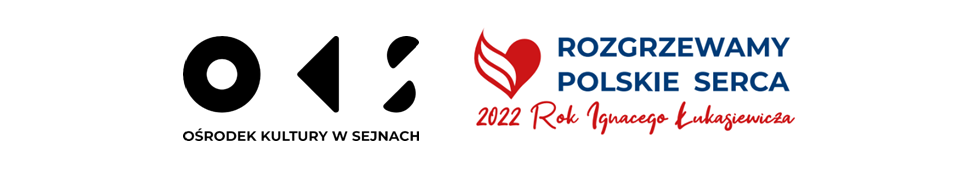 6. Wszystkie informacje należy dostarczyć wraz z pracami do Ośrodka Kultury w Sejnachw godzinach 8:00-19:00.7. Prace nadesłane na konkurs muszą być pracami własnymi, które wcześniej nie były nagradzane i publikowane.8. Prace nadesłane po terminie oraz niezgodne z regulaminem nie będą oceniane.9. Kryteria oceny prac:1) Prace zostaną ocenione w dwóch grupach wiekowych.2) Przy ocenie brane będą pod uwagę:a) twórcza pomysłowość i wyobraźnia autora,b) estetyka wykonania prac.10. Do wyłonienia laureatów Organizator powoła jury.11. W każdej kategorii wiekowej zostaną przyznane nagrody rzeczowe.12. Z nagrodzonych prac powstanie wystawa, która będzie zamieszczona na stronie internetowej Ośrodka Kultury w Sejnach oraz w siedzibie Organizatora.Terminy:- Nieprzekraczalny termin nadsyłania prac upływa: 10 października 2022r.Prace należy wysłać lub doręczyć na adres: Ośrodek Kultury w Sejnach, ul. 1 Maja 17, 16-500 SejnyKoperta powinna zawierać dopisek Konkurs plastyczny oraz numer grupy wiekowej.Postanowienia końcowe:- Autor pracy zgadza się na jej późniejsze bezpłatne upowszechnianie.- Praca staje się własnością organizatora.- Uczestnicy konkursu zezwalają na wykorzystanie i przetwarzanie danych osobowych zawartych w metryczce pracy na potrzeby konkursu.- Sprawy nie ujęte regulaminie rozstrzyga Organizator.